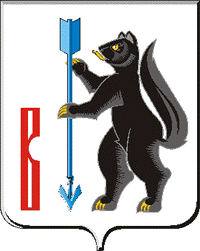 РОССИЙСКАЯ ФЕДЕРАЦИЯСВЕРДЛОВСКАЯ ОБЛАСТЬДУМА ГОРОДСКОГО ОКРУГА ВЕРХОТУРСКИЙРЕШЕНИЕот «31» октября 2013г. №57г. Верхотурье«Об утверждении перечнеймуниципальных функций и должностейс повышенными коррупционными рискамив органах местного самоуправлениягородского округа Верхотурский»В соответствии с Федеральным законом от 02.03.2007 N 25-ФЗ "О муниципальной службе в Российской Федерации", Федеральным законом от 25.12.2008 N 273-ФЗ "О противодействии коррупции", Законом Свердловской области от 29.10.2007 N 136-ОЗ "Об особенностях муниципальной службы на территории Свердловской области", руководствуясь статьей 21 Устава городского округа Верхотурский, Дума городского округа Верхотурский РЕШИЛА:      1.Утвердить       1) перечень муниципальных функций с повышенными коррупционными рисками в органах местного самоуправления городского округа Верхотурский (приложение № 1);      2) перечень должностей с повышенными коррупционными рисками в органах местного самоуправления городского округа Верхотурский (приложение № 2).      2.Опубликовать настоящее Решение в газете «Верхотурская неделя» и разместить на официальном сайте городского округа Верхотурский.     3. Контроль за исполнением настоящего Решения возложить на постоянную комиссию по регламенту и местному самоуправлению Думы городского округа Верхотурский (Екимова С.А.).                   Главагородского округа Верхотурский						А.Г. Лиханов                                                                     Приложение №1                                                                                к Решением Думы городского округа Верхотурский                                                                                     от «31» октября 2013г. №57                                                                      «Об утверждении перечней муниципальных функций и                                                                                    должностей с повышенными коррупционными                                                                                       рисками в органах местного самоуправлениягородского округа Верхотурский»ПЕРЕЧЕНЬ муниципальных функций с повышенными коррупционными рискамив органах местного самоуправления городского округа Верхотурский	Осуществление муниципальными служащими действий, непосредственно связанных с:	осуществлением контрольных мероприятий;	формированием, утверждением, исполнением местного бюджета и контролем его исполнения;	подготовкой и принятием решений о распределении бюджетных средств, субсидий, субвенций;	подготовкой и принятием решений, связанных с осуществлением муниципальных контрактов;	подготовкой и оформлением решений об обеспечении жильем нуждающихся граждан;	подготовкой и оформлением разрешений на право торговли;	подготовкой и оформлением договоров на аренду, постоянного бессрочного пользования, приватизацию земельных участков и муниципального имущества;	выдачей разрешений на строительство объектов и местом их размещения;	подготовкой и оформлением разрешений на проезд транспорта;	контролем использования зданий, сооружений, помещений объектов недвижимости;	различными видами муниципального контроля в соответствии с действующим законодательством.                                                                    Приложение №2                                                                                к Решением Думы городского округа Верхотурский                                                                                     от «31» октября 2013г. №57                                                                      «Об утверждении перечней муниципальных функций и                                                                                    должностей с повышенными коррупционными                                                                                       рисками в органах местного самоуправлениягородского округа Верхотурский»ПЕРЕЧЕНЬдолжностей с повышенными коррупционными рискамив органах местного самоуправления городского округа Верхотурский	1.Глава городского округа Верхотурский.	2.Глава Администрации городского округа Верхотурский.	3.Председатель Счетной палаты (контрольного органа) городского округа Верхотурский.	4.Заместитель главы Администрации городского округа Верхотурский по экономике.	5.Заместитель главы Администрации городского округа Верхотурский по строительству и жилищно-коммунальному хозяйству.	6.Заместитель главы Администрации городского округа Верхотурский по социальным вопросам.	7.Председатель комитета экономики и планирования Администрации городского округа Верхотурский.	8.Главный специалист комитета экономики и планирования Администрации городского округа Верхотурский.	9.Ведущий специалист комитета экономики и планирования Администрации городского округа Верхотурский.	10.Председатель комитета по управлению муниципальным имуществом Администрации городского округа Верхотурский.	11.Ведущий специалист комитета по управлению муниципальным имуществом Администрации городского округа Верхотурский.	12.Ведущий специалист по мобилизационной подготовке Администрации городского округа Верхотурский.	13.Начальник отдела по делам ГО и ЧС Администрации городского округа Верхотурский.	14.Ведущий специалист юридического отдела Администрации городского округа Верхотурский.	15.Начальник отдела архитектуры и градостроительства Администрации городского округа Верхотурский.	16.Ведущий специалист отдела архитектуры и градостроительства Администрации городского округа Верхотурский.	17.Начальник Финансового управления Администрации городского округа Верхотурский.	18.Заместитель начальника Финансового управления Администрации городского округа Верхотурский.	19.Начальник Управления образования Администрации городского округа Верхотурский.	20.Начальник Управления культуры, туризма и молодежной политики Администрации городского округа Верхотурский.	21.Начальники территориальных управлений Администрации городского округа Верхотурский.	22.Заместитель начальника Привокзального территориального управления Администрации городского округа Верхотурский.